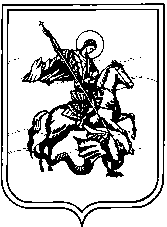 АДМИНИСТРАЦИЯМуниципального района«ЖУКОВСКИЙ РАЙОН»Калужской областиП О С Т А Н О В Л Е Н И Ег. Жуковот  «  19 » октября_2012 года					      № 1442_   В связи  с возникшей необходимостью, в целях расширения круга потенциальных участников районного конкурса на предоставление субсидий субъектам малого и среднего предпринимательства Жуковского района, ПОСТАНОВЛЯЮ:Продлить срок приема заявок на участие в районном конкурсе  на предоставление субсидий субъектам малого и среднего предпринимательства Жуковского района до 01 ноября 2012 года.Контроль за исполнением настоящего Постановления возложить на заместителя главы администрации МР «Жуковский район»  по экономике, инвестициям и управлению муниципальным имуществом М.М. Паршину.Глава администрации МР «Жуковский район»                                                                              А.В. СуяркоЗам. главы администрации                                                          М.М. ПаршинаУправляющий делами                                                                  И.И. КретоваЗав. юридическим отделом                                                          С.В. ШашковаЗав. отделом экономического развития                                      Т.А. Калмыкова